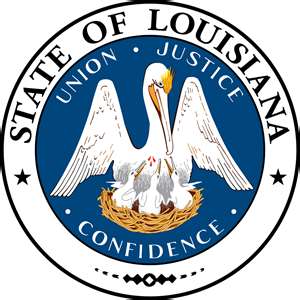 LOUISIANA BOARD OF PARDONSHEARING DOCKET:  –  Hearing Location:  LA Department of Public Safety & Corrections, Headquarters Complex504 Mayflower Street, Baton Rouge, LA  70802, 225.342.5421For more information, visit doc.la.govLOUISIANA BOARD OF PARDONSHEARING DOCKET:  –  Hearing Location:  LA Department of Public Safety & Corrections, Headquarters Complex504 Mayflower Street, Baton Rouge, LA  70802, 225.342.5421For more information, visit doc.la.govAssignedApplicant's NameDOC #Request/LocationJDC/LocationOffenseVote1.Allen, Rodney E.375019PWFOUT16th JDCSt. MartinPWITD MarijuanaGrant 5 - 0PWF2.Courtney III, James J.184188PWFOUT21st JDCTangipahoaNegligent HomicideGrant 5 - 0PWF3.Henderson, Kimilee515256PWFOUT3rd JDCUnionAttempted Distribution of CocaineGrant 5 - 0PWOF4.Langlinais, Will526183PWFOUT16th JDCIberiaMalfeasance in OfficeGrant 5 - 0PWF5.Nance Jr., Bobby R.418939PWFOUT32nd JDCTerrebonnePossession of CocaineDeny 0 – 56.Williams Jr., Thester L.88512PWFOUT2nd JDCJacksonAttempted PWITD MarijuanaGrant 5 - 0PWF7.Reed, Bobby R.105864CTODWCC1st JDCCaddoFirst Degree MurderDeny 0 – 58.Link, Donald R.78498CTOEHCC19th JDCEast Baton RougeAggravated RapeDeny 0 – 5AssignedApplicant's NameDOC #Request/LocationJDC/LocationOffenseVote1.Escott, David G.401825CTOSPB11th JDCSabineManslaughterDeny 1 – 42.Walton, Shelly124399CTOSPBOrleansSecond Degree MurderGrant 5 - 0 CTO 99 yrs PE after serving 40 yrs3.Favorite, Donald441323CTODCI40th JDCSt. John The BaptistManslaughterDeny 0 – 54.Williams, Jr., Leonard411791CTODCI19th JDCEast Baton RougeFirst Degree Robbery; First Degree RobberyDeny 0 - 5 5.Jefferson, Anthony D.121928CTOLSP24th JDCJeffersonHFC TheftDeny 0 – 56.Manieri, Kevin D.86396CTOLSP24th JDCJeffersonFirst Degree MurderDeny 1 – 47.Mitchell, Louis64802CTOLSPOrleansAggravated Rape; Aggravated RapeGrant 4-1 CTO 99 yrs PE after 61 yrs served8.Stewart, Clyde E.92865CTOLSPOrleansSecond Degree MurderRemoved